附件 Attachment深圳市南山区标识形象体系参赛报名表（形象标识 LOGO）Registration Form for Nanshan District Logo& Slogan Design Contest（Logo）附件 Attachment深圳市南山区标识形象体系参赛报名表（宣传语）Registration Form for Nanshan District Logo& Slogan Design Contest（Slogan）附件 参赛承诺函本人郑重承诺:参加深圳市南山区标识形象体系全球征集活动提交的作品，均系本人原始创作，并对作品的版权与著作权承担完整法律责任，本人确保任何第三方不会因知识产权等权利向征集方主张权利。不存在违反中华人民共和国的法律规定，不含有任何涉嫌国别歧视、民族歧视、种族歧视、宗教歧视或者其他有悖于社会道德风尚和良好风俗的内容。获奖作品的著作权归属中共深圳市南山区委宣传部所有。Statement of ParticipationI solemnly declare:All works submitted Nanshan District Logo & Slogan Competition are my original creations by myself. I assume complete legal responsibility for the copyright and intellectual property rights of these works. I guarantee that no third party will assert rights against the organizer regarding intellectual property rights or other rights.  The works do not violate the laws and regulations of the People's Republic of China and do not contain any content suspected of national discrimination, ethnic discrimination, racial discrimination, religious discrimination, or any other content contrary to social morality and good customs.The copyright of the award-winning works belongs to the Publicity Department of the CPC Committee of Nanshan District.                  承诺人 (手写签字):                                     日期:          Stated by (Handwritten signature):Date:     附件 Attachment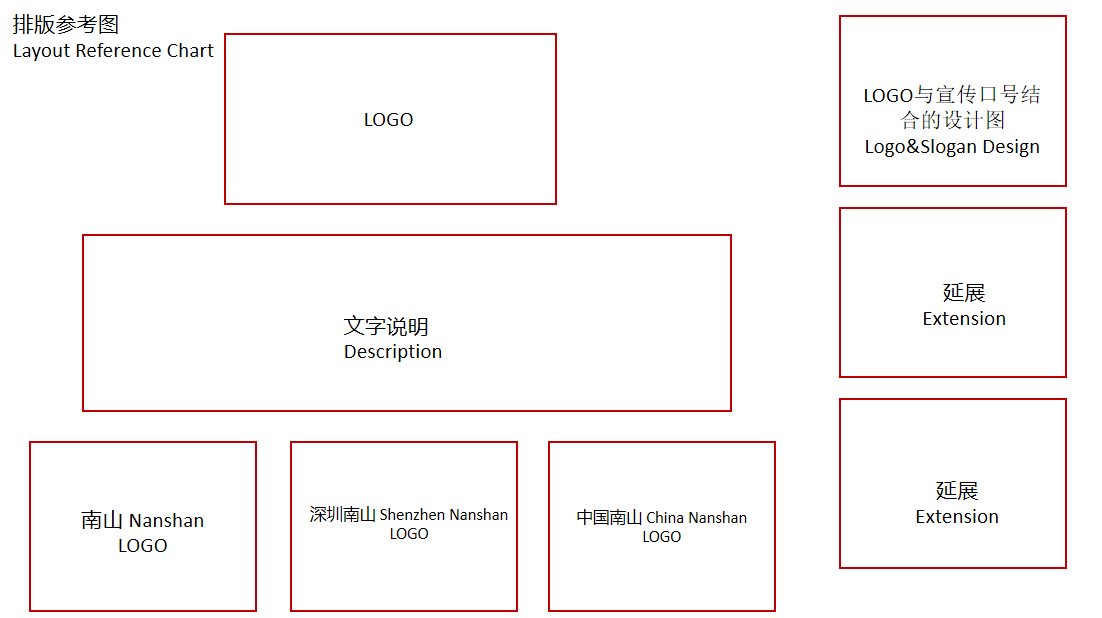 姓名/单位Name/Organization性别Gender （单位可不填写）(N/A for organization)出生年月Birth (Month/year)（单位可不填写） (N/A for organization)身份证号/统一社会信用代码 Passport or ID Number/ Unified Social Credit ID联系电话Contact Number指定收款账户Bank Account户  名：    Account Holder       账  号：    Account Number         开户行：    Bank户  名：    Account Holder       账  号：    Account Number         开户行：    Bank户  名：    Account Holder       账  号：    Account Number         开户行：    Bank户  名：    Account Holder       账  号：    Account Number         开户行：    Bank户  名：    Account Holder       账  号：    Account Number         开户行：    Bank南山区形象标识 (LOGO)Nanshan District LOGO（请插入LOGO单张图片）(Please insert a single image of the LOGO)（请插入LOGO单张图片）(Please insert a single image of the LOGO)（请插入LOGO单张图片）(Please insert a single image of the LOGO)（请插入LOGO单张图片）(Please insert a single image of the LOGO)（请插入LOGO单张图片）(Please insert a single image of the LOGO)创作说明Description（填写作品的创作思路、理念和含义，字数控制500字以内）(Illustrate the creative ideas, concepts, and meanings of the artwork in no more than 500 words)（填写作品的创作思路、理念和含义，字数控制500字以内）(Illustrate the creative ideas, concepts, and meanings of the artwork in no more than 500 words)（填写作品的创作思路、理念和含义，字数控制500字以内）(Illustrate the creative ideas, concepts, and meanings of the artwork in no more than 500 words)（填写作品的创作思路、理念和含义，字数控制500字以内）(Illustrate the creative ideas, concepts, and meanings of the artwork in no more than 500 words)（填写作品的创作思路、理念和含义，字数控制500字以内）(Illustrate the creative ideas, concepts, and meanings of the artwork in no more than 500 words)姓名/单位Name/Organization性别Gender （单位可不填写）(N/A for organization)出生年月Birth(Month/year)（单位可不填写） (N/A for organization)身份证号/统一社会信用代码Passport or ID Number/ Unified Social Credit ID联系电话Contact Number指定收款账户Bank Account户  名：    Account Holder       账  号：    Account Number         开户行：    Bank户  名：    Account Holder       账  号：    Account Number         开户行：    Bank户  名：    Account Holder       账  号：    Account Number         开户行：    Bank户  名：    Account Holder       账  号：    Account Number         开户行：    Bank户  名：    Account Holder       账  号：    Account Number         开户行：    Bank南山区宣传语Nanshan District Slogan创作说明Description（填写作品的创作思路、理念和含义，字数控制500字以内）(Provide the creative ideas, concepts, and meanings of the works in no more than 500 words)（填写作品的创作思路、理念和含义，字数控制500字以内）(Provide the creative ideas, concepts, and meanings of the works in no more than 500 words)（填写作品的创作思路、理念和含义，字数控制500字以内）(Provide the creative ideas, concepts, and meanings of the works in no more than 500 words)（填写作品的创作思路、理念和含义，字数控制500字以内）(Provide the creative ideas, concepts, and meanings of the works in no more than 500 words)（填写作品的创作思路、理念和含义，字数控制500字以内）(Provide the creative ideas, concepts, and meanings of the works in no more than 500 words)